Formulaire d’inscriptionChampionnat individuel des Yvelines jeunes 2022  J’accepte que le Comité Départemental des Echecs des Yvelines publie sur son site web ou dans le cadre d’articles de journaux par exemple, des photos ou vidéos sur lesquels pourraient apparaître les jeunes inscrits. J’accepte que le nom du jeune dont je suis le représentant légal apparaisse dans la liste publique des participants sur le site de YES et sur le site de la FFE J’ai pris connaissance du règlement et notamment des mesures sanitaires mises en place. Je m’engage à ne pas faire venir mon enfant si ce dernier et/ou son accompagnant présentent des symptômes en lien avec le Covid.Nom et Signature du représentant légal du participant Je souhaite que YES intègre mon mail dans sa liste de diffusion d’information relative aux compétitions et événements spéciaux jeunes en lien avec les échecs
(cocher la case le cas échéant) (Ces données n’ont pas vocation à être communiquées à des tiers en dehors de la cellule anti-covid du ministère le cas échéant)Formulaire à retourner à « CYIJ - Chez Mr Sylvain Rivier 23 avenue Habert de Montmort 78320 Le Mesnil Saint Denis » avec votre règlement de 15 € de frais d’inscription
(20 € après le 4/11/2022) à l’ordre de « Yvelines Echecs Structure ». Clôture des inscriptions le 7/11/2022 (cachet de la poste faisant foi)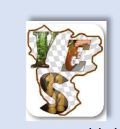 Nom du participant :Prénom :Date de naissance :Elo rapide(si connu) :Club d’affiliation :N° de LicenceNom de l’accompagnantPrénom :Email de contactNuméro de téléphone :